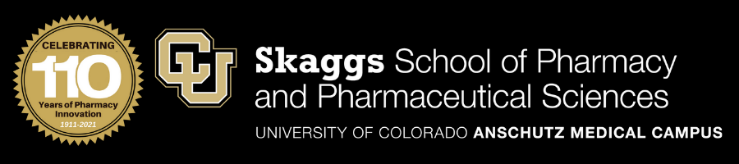 «First_Name» «Last_Name»«Title»«Organization»«First_Name» «Last_Name»«Title»«Organization»«First_Name» «Last_Name»«Title»«Organization»«First_Name» «Last_Name»«Title»«Organization»«First_Name» «Last_Name»«Title»«Organization»«First_Name» «Last_Name»«Title»«Organization»«First_Name» «Last_Name»«Title»«Organization»«First_Name» «Last_Name»«Title»«Organization»